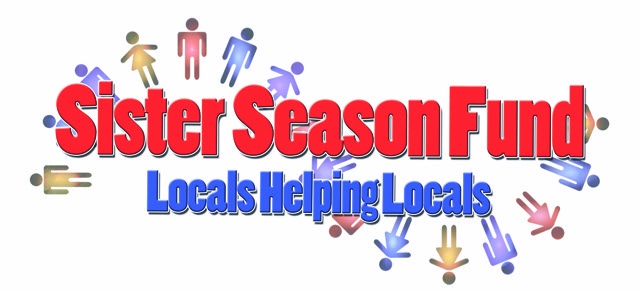 2020 important dated & event listBoard meetings, January 6th, Feb 3rd, March 7th, April 4th. May 2nd, June 6th, July 11th, August 1st, Sept 5th, Oct 3rd , Nov 7th, Dec 5thBingo, 1st quarter:  Jan 13th, Feb 10th, March 9th, April 13th, May 11th, June 8th,Events Chili cookoff, January 25thMardi Gras King, Feb 22ndMardi Gras Pub Crawl, Feb 25thGolf Tournament date TBDBed Races, April 25thSurvivors Party Memorial Day, May 25thAnniversary Party Aug 15th Musicians Festival Sept.?Thanksgiving Turnabout, Nov 26th 